PROJE ÖZETİŞeffaf kaplama malzemesi ve biraz su kullanarak istediğiniz büyüklükte mercek yapmanız  mümkünPROJENİN ADISU MERCEĞİMALZEMELERŞeffaf kaplama malzemesiSuAhşap çerçevePROJE SONUÇLARISu döküldükten sonra ağırlık oluşturarak cismin altında merceklerde olan eğimin benzerini oluşturuyor yani su bizim ince kenarlı merceğimiz oldu.SORUFarklı maddelerde ince kenarlı mercek  gibi davranır mı?HİPOTEZSu saydam olduğu için küresel bir biçime getirilerek ince kenarlı bir mercek olarak kullanılabilinir.UYGULAMA ŞEKLİAhşaptan oluşturduğumuz çerçeveye Şeffaf kaplama malzemesini gerdirdik.Üzerine bir miktar su bırakarak ince kenarlı mercek elde ettik.odak uzaklığını da deneme yanılma metodu ile belirledik.ÖNERİ ve BEKLENTİLERBu proje ile üreteceğiniz mercek aslında tam mercek değil, yarım mercektir fakat çalışma prensibi açısından hiçbir sorun oluşturmaz çünkü oluşan mercek yine ince kenarlı mercek olacaktır.. Bu çevre dostu proje sayesinde ateş kullanmadan yemek pişirebilir, çakmak kullanmadan ateş yakabilirsiniz.KONU ARAŞTIRMASIEn az bir yüzü küresel olan iki yüzey arasında kalan cam ya da saydam plastik ortamlara MERCEK denir.
Optik araçların çoğunda mercek kullanılır.Gözün kendisi de doğal bir mercektir.Yapılış şekillerine göre mercekler,ince kenarlı ve kalın kenarlı olarak ikiye ayrılır.

İNCE KENARLI MERCEK(YAKINSAK MERCEK)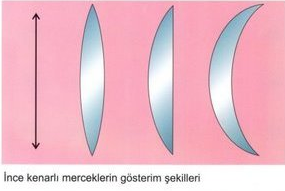 
• Uç noktaları ince ,orta noktaları kalın olan merceklerdir.
• İnce kenarlı mercekler ışığı toplama özelliğine sahiptir. 

• İnce kenarlı mercekler ışığı toplama özelliğine sahiptirler. 

• İnce kenarlı merceğe gelen paralel ışınlar merceğin karşı tarafında bir noktada toplanır.Işınların toplandığı bu noktaya merceğin ODAK NOKTASIdenir.
• Odak noktasının merceğe olan uzaklığına ODAK UZAKLIĞI denir.
• İnce kenarlı mercekler görüntü oluştururlar.Oluşan görüntüler cismin boyundan büyük,cismin boyuna eşit ve cisimden küçük olabilir.
• İnce kenarlı mercekler belirli mesafelerdeki cisimlerin düz ve büyük görüntülerini oluşturur.Bu nedenle büyüteç görevi yapar.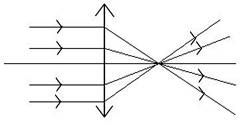 ANALİZ SONUÇLARIBu proje ile elde edeceğiniz ortalama enerji 1/3 Kilowatt/Saat olarak hesaplanmış. Tabi merceğin şekline, iklime, ve coğrafi konuma göre değişiklikler olabilecektir. Merceğin büyüklüğü ne kadar artırılırsa odak noktası o kadar uzaklaşmaktadır, bu sebeple yapacağınız merceğin boyutuna göre yüksekliğini de artırmanız gerekebilirProje DanışmanıMUSTAFA PARLARProjeyi HazırlayanlarRÜMEYSA EROL